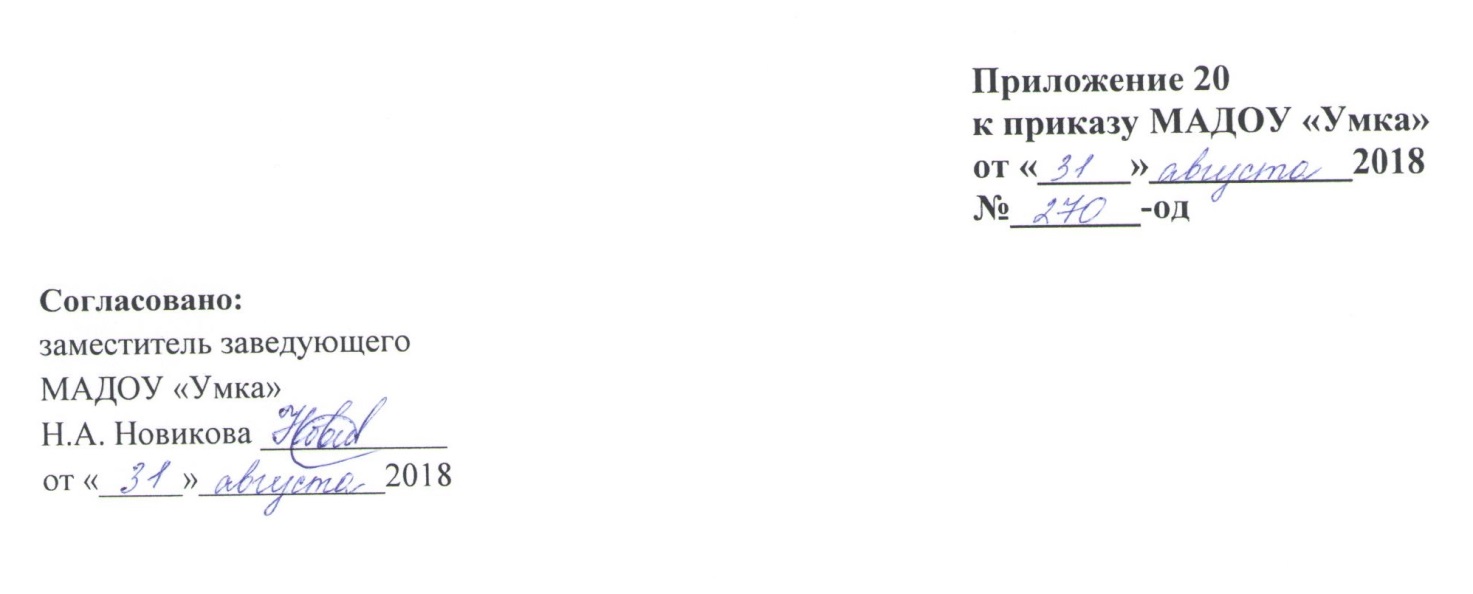 Рабочая программапо разделу «Формирование элементарных математических представлений» образовательной области «Познавательное развитие»для подготовительной к школе группы2 непрерывные образовательные деятельности в неделю  (всего 72 непрерывные образовательные деятельности в год)Составитель:воспитательМАДОУ «Умка»Москалёва О.М.2018-2019 учебный годПояснительная запискаРабочая программа по разделу «Формирование элементарных математических представлений» образовательной области «Познавательное развитие» для детей подготовительной группы составлена на основе основной образовательной программы дошкольного образования МАДОУ «Умка».Программа рассчитана на проведение непрерывной образовательной деятельности 72 раза в год (2 раза в неделю), длительность проведения НОД – 30 минут.         Актуальность заключается в том, что содержание программы соответствует основным положениям возрастной психологии и дошкольной педагогики и выстроено по принципу развивающего образования, целью которого является развитие ребенка и обеспечивает единство воспитательных, развивающих и обучающих целей и задач. Рабочая программа определяет содержание и организацию воспитательно-образовательного процесса для детей подготовительной группы.Новизна программы заключается в том, что она предполагает использование информационно – коммуникативных технологий. Развитие элементарных математических, представлений предполагает познавательное развитие, а это в значительной степени, работа с информацией и обращение к элементам логического мышления. Для дошкольников первична не информация, а отношение к ней, поэтому программа предполагает использование методов, способных сделать процесс и способ познания привлекательным, способным вызвать радость и положительные эмоции, изменить структуру мироощущения посредством проблемного подхода и поисково – исследовательской деятельности, позволяющей выразить эмоции и другие содержания психики. Педагогическая целесообразность данной программы обусловлена тем, что она соответствует целям и задачам МАДОУ «УМКА». Целью данной программы является формирование элементарных математических представлений об основных свойствах и отношениях объектов окружающего мира: форме, цвете, размере, количестве, числе, части и целом, пространстве и времени.Задачи:Развивать общие представления о множестве; упражнять в объединении, дополнении множеств, удалении из множества части или отдельных его частей. Совершенствовать навыки количественного и порядкового счета в пределах 10; учить называть числа в прямом и обратном порядке (устный счет), последующее и предыдущее число к названному или обозначенному цифрой, определять пропущенное число.Знакомить с составом чисел в пределах 10; учить раскладывать число на два меньших и составлять из двух меньших большее (в пределах 10, на наглядной основе).Учить на наглядной основе составлять и решать простые арифметические задачи на сложение и вычитание.Делить предмет на 2-8 и более равных частей путем сгибания предмета; устанавливать соотношение целого и части, размера частей; находить части целого и целое по известным частям.Формировать у детей первоначальные измерительные умения. Учить измерять длину, ширину, высоту предметов (отрезки прямых линий) с помощью условной меры (бумаги в клетку).Дать представления о весе предметов и способах его измерения; развивать представление о том, что результат измерения зависит от величины условной меры.Уточнить знание известных геометрических фигур, их элементов (вершины, углы, стороны) и некоторых их свойств; дать представление о многоугольнике.Моделировать геометрические фигуры; конструировать фигуры по словесному описанию и перечислению их характерных свойств; составлять тематические композиции из фигур по собственному замыслуАнализировать форму предметов в целом и отдельных их частей; воссоздавать сложные по форме предметы из отдельных частей по контурным образцам, по описанию, представлению.Учить детей ориентироваться на ограниченной территории (лист бумаги, учебная доска, страница тетради, книги и т.д.); познакомить с планом, схемой, маршрутом, картой. Развивать способность к моделированию пространственных отношений между объектами в виде рисунка, плана; «читать» простейшую графическую информацию, обозначающую пространственные отношения объектов и направление их движения в пространствеДать детям элементарные представления о времени: его текучести, периодичности, необратимости, последовательности всех дней недели, месяцев, времен года.                                   Особенности организации образовательного процесса.Особенностью организации непрерывной образовательной деятельности по освоению образовательной области «Познавательное развитие» является то, что знакомство детей с новым материалом осуществляется на основе деятельного подхода, когда новое знание не дается в готовом виде, а постигается ими путем самостоятельного анализа, сравнения выявления существенных признаков. А воспитатель подводит детей к этим «открытиям», организуя и направляя их поисковые действия, все «открытия» происходят в ходе активного участия детей в дидактических и ролевых играх. Игровые ситуации с элементами соревнования, чтение отрывков художественной литературы мотивируют детей и направляют их мыслительную активность на поиск способов решения поставленных задач. Методика работы не предполагает прямого обучения, способного отрицательно повлиять на осмысление и самостоятельное выполнение ребенком математических знаний, а подразумевает создание ситуации содружества, содеятельности, обеспечивает всем детям равный старт, который позволит им успешно учиться в школе.Знания, полученные в ходе непрерывной образовательной деятельности по формированию элементарных математических представлений, необходимо закреплять в повседневной жизни. С этой целью особое внимание следует уделять обогащению сюжетно – ролевых игр с математическим содержанием и созданию предметно – развивающей среды, что стимулирует развитие самостоятельной активности каждого ребенка.                      Отличительные особенности организации образовательного процесса.          Отличительные особенности заключаются в том, что программа составлена с учетом интеграции образовательных областей:    Сопутствующие формы работы при организации образовательного процесса                                    Принципы и подходы к формированию программы:развивающего обучения и научного положения Л. С. Выготского о том, что правильно организованное обучение «ведет» за собой развитие. Воспитание и психическое развитие не могут выступать как два обособленных, независимых друг от друга процесса, но при этом «воспитание служит необходимой и всеобщей формой развития ребенка» (В.В. Давыдов);культуросообразности - учет национальных ценностей и традиций в образовании, восполнение недостатков духовно-нравственного и эмоционального воспитания. Образование рассматривается как процесс приобщения ребенка к основным компонентам человеческой культуры; научной обоснованности и практической применимости (содержание Программы соответствует основным положениям возрастной психологии и дошкольной педагогики);критерия полноты, необходимости и достаточности (позволяет решать поставленные цели и задачи при использовании разумного «минимума» материала);единства воспитательных, развивающих и обучающих целей и задач процесса образования детей дошкольного возраста, в ходе реализации которых формируются такие качества, которые являются ключевыми в развитии дошкольников;интеграции образовательных областей в соответствии с возрастными возможностями и особенностями детей, спецификой и возможностями образовательных областей;комплексно-тематического построения образовательного процесса;построения образовательного процесса на адекватных возрасту формах работы с детьми. Основной формой работы с дошкольниками и ведущим видом их деятельности является игра;учета соблюдения преемственности между всеми возрастными дошкольными группами и между детским садом и начальной школой;варьирования образовательного процесса в зависимости от региональных особенностей;решения программных образовательных задач в совместной деятельности взрослого и детей, и самостоятельной деятельности дошкольников не только в рамках непрерывной образовательной деятельности, но и при проведении режимных моментов.                                                        Учебно – тематический планСодержание рабочей программы                                                   Педагогический мониторинг.Педагогическая диагностика во всех возрастных группах проводится на основе диагностического пособия Афонькиной Ю.А. Педагогический мониторинг в новом контексте образовательной деятельности. Изучение индивидуального развития детей / Ю.А. Афонькина. – Волгоград: Учитель, 2015. Мониторинг проводится 2 раз в год (сентябрь, май) в форме наблюдения, беседы, игры в целях дальнейшего планирования педагогических действий.Предлагаемая в данном диагностическом журнале модель педагогической диагностики индивидуального развития детей разработана с учетом образовательных областей и их приоритетных направлений, определенных ФГОС ДО. В каждой образовательной области в контексте определенных направлений выделены уровни эффективности педагогического воздействия, то есть педагогическая диагностика предполагает не ранжирование детей по их достижениям, а выявление целесообразности и полноты использования педагогами образовательных ресурсов для обеспечения развития каждого ребенка.С учетом того факта, что в раннем и дошкольном возрасте основные линии психического развития находятся в стадии становления и, как следствие, их показатели могут быть недостаточно устойчивы, зависимы от особенностей микросоциума, здоровья ребенка, его эмоционального состояния на момент диагностики, в методике предлагаются наряду с устоявшейся уровневой градацией (высокий, средний, низкий) промежуточные уровни эффективности педагогических воздействий: средний/высокий, низкий/средний, низший/низкий; это позволяет сделать диагностику точнее. Содержание уровней разработано с учетом преемственности в отношении каждой возрастной группы от 2 до 7 лет, что позволяет сделать педагогический мониторинга систематическим, «пролонгированным» и отразить историю развития каждого ребенка в условиях образовательной деятельности. Итоги диагностики фиксируются в карте оценки уровней эффективности педагогических воздействий (Приложение 1)Программно-методическое обеспечение:Для педагоговПомораева И.А., Позина В.А. Формирование элементарных математических представлений: Подготовительная группа. – М.: МОЗАИКА-СИНТЕЗ, 2014. – 80с.Диагностическое пособие Афонькиной Ю.А. Педагогический мониторинг в новом контексте образовательной деятельности. Изучение индивидуального развития детей / Ю.А. Афонькина. – Волгоград: Учитель, 2015.Для воспитанников Раздаточный и демонстрационный материал;Комплекты цифр, математических знаков, геометрических фигур, счетного материала;Логико-математические игры;Схемы и планы;Рабочие тетради;Волшебные часы;Счетные палочки;Чудесный мешочек;Условные мерки.                                                                  Карта оценки уровней эффективности педагогических воздействий                                     Приложение 1Образовательная область «Познавательное развитие»Возрастная группа:                                                                                      Воспитатели:     Дата заполнения:          Начало года: В.у. -    %,  С.у. –   %,   Н.у. -    %         Конец года: В.у. –   % ,  С.у. –   %,,   Н.у. –   %                                                                                                                                                                                                                                                Приложение 2Календарно-тематическое планирование непрерывной образовательной деятельности «Формирование элементарных математических представлений» образовательной области «Познавательное развитие» подготовительная к школе группа.Виды интеграции образовательной области «Познавательное развитие»Виды интеграции образовательной области «Познавательное развитие»По задачам и содержанию психолого-педагогической работыПо средствам организации и оптимизации образовательного процесса«Социально-коммуникативное развитие»формирование целостной картины мира и расширение кругозора в части представлений о себе, семье, обществе, государстве, мире,формирование целостной картины мира и расширение кругозора в части представлений и труде взрослых и собственной трудовой деятельности,формирование целостной картины мира и расширение кругозора в части представлений о безопасности собственной жизнедеятельности и безопасности окружающего мира природы.«Речевое развитие»развитие познавательно-исследовательской и продуктивной деятельности в процессе свободного общения со сверстниками и взрослыми,решение специфическими средствами идентичной основной задачи психолого-педагогической работы,формирование целостной картины мира.«Художественно-эстетическое развитие»расширение кругозора в части музыкального и изобразительного искусства,использование художественных произведений для формирования целостной картины мира,использование музыкальных произведений, средств продуктивной деятельности детей для обогащения содержания области «Познавательное развитие».«Физическое развитие»расширение кругозора детей в части представлений о здоровом образе жизни.«Познавательное развитие» - формирование элементарных математических представлений, первичных представлений об основных свойствах и отношениях объектов окружающего мира: форме, цвете, размере, количестве, числе, части и целом, пространстве и времени.Задачи и содержания работыФормы работыФормы организации детейНепрерывная образовательная деятельностьНепрерывная образовательная деятельностьНепрерывная образовательная деятельностьФормирование элементарных математических представленийОбучение в бытовых ситуациях, демонстрационные опыты, математические развлечения, беседы, задания с четкими правилами, самостоятельная деятельность.- индивидуальные,- подгрупповые, - фронтальные.Совместная образовательная деятельность, осуществляемаяв ходе режимных моментов.Совместная образовательная деятельность, осуществляемаяв ходе режимных моментов.Совместная образовательная деятельность, осуществляемаяв ходе режимных моментов.Формирование элементарных математических представленийПроектирование и макетирование, познавательно-исследовательская деятельность, сюжетно-ролевые игры, развивающие игры, создание коллекций, проектная деятельность, исследовательская деятельность, конструирование, экспериментирование, наблюдение, проблемные ситуации, рассказ, беседа.- индивидуальные,- подгрупповые, -фронтальные.Самостоятельная деятельность детейСамостоятельная деятельность детейСамостоятельная деятельность детейФормирование элементарных математических представленийСамостоятельное раскрашивание «умных раскрасок», развивающие настольно-печатные игры, игры на прогулке, автодидактические игры (развивающие пазлы, рамки-вкладыши, парные картинки), сюжетно-ролевые игры, рассматривание, экспериментирование, исследовательская деятельность, конструирование.- индивидуальные,- подгрупповые, -фронтальные.Тема НОДКоличество НОДВ том числе итоговых периодовКоличество и счет241Величина141Форма121Ориентировка в пространстве121Ориентировка во времени101Итого:7272       ЗадачиСодержание психолого-педагогической работыФормирование элементарных математических представленийКоличество и счёт.Развивать общие представления о множестве: умение формировать множества по заданным основаниям, видеть составные части множества, в которых предметы отличаются определенными признаками.Упражнять в объединении, дополнении множеств, удалении из множества части или отдельных его частей. Устанавливать отношения между отдельными частями множества, а также целым множеством и каждой его частью на основе счета, составления пар предметов или соединения предметов стрелками.Совершенствовать навыки количественного и порядкового счета в пределах 10. Познакомить со счетом в пределах 20 без операций над числами.Знакомить с числами второго десятка.Закреплять понимание отношений между числами натурального ряда (7 больше 6 на 1, а 6 меньше 7 на 1), умение увеличивать и уменьшать каждое число на 1 (в пределах 10).Учить называть числа в прямом и обратном порядке (устный счет), последующее и предыдущее число к названному или обозначенному цифрой, определять пропущенное число.Знакомить с составом чисел в пределах 10.Учить раскладывать число на два меньших и составлять из двух меньших большее (в пределах 10, на наглядной основе).Познакомить с монетами достоинством 1, 5, 10 копеек, 1, 2, 5, 10 рублей (различение, набор и размен монет).Учить на наглядной основе составлять и решать простые арифметические задачи на сложение (к большему прибавляется меньшее) и на вычитание (вычитаемое меньше остатка); при решении задач пользоваться знаками действий: плюс (+), минус (-) и знаком отношения равно (=).Величина. Учить считать по заданной мере, когда за единицу счета принимается не один, а несколько предметов или часть предмета.Делить предмет на 2-8 и более равных частей путем сгибания предмета (бумаги, ткани и др.), а также используя условную меру; правильно обозначать части целого (половина, одна часть из двух (одна вторая), две части из четырех (две четвертых) и т.д.); устанавливать соотношение целого и части, размера частей; находить части целого и целое по известным частям.Формировать у детей первоначальные измерительные умения. Учить измерять длину, ширину, высоту предметов (отрезки прямых линий) с помощью условной меры (бумаги в клетку).Учить детей измерять объем жидких и сыпучих веществ с помощью условной меры.Дать представления о весе предметов и способах его измерения. Сравнивать вес предметов (тяжелее - легче) путем взвешивания их на ладонях. Познакомить с весами.Развивать представление о том, что результат измерения (длины, веса, объема предметов) зависит от величины условной меры.Форма.Уточнить знание известных геометрических фигур, их элементов (вершины, углы, стороны) и некоторых их свойств.Дать представление о многоугольнике (на примере треугольника и четырехугольника), о прямой линии, отрезке прямой.Учить распознавать фигуры независимо от их пространственного положения, изображать, располагать на плоскости, упорядочивать по размерам, классифицировать, группировать по цвету, форме, размерам.Моделировать геометрические фигуры; составлять из нескольких треугольников один многоугольник, из нескольких маленьких квадратов—один большой прямоугольник; из частей круга - круг, из четырех отрезков - четырехугольник, из двух коротких отрезков -  один длинный и т. д.; конструировать фигуры по словесному описанию и перечислению их характерных свойств; составлять тематические композиции из фигур по собственному замыслуАнализировать форму предметов в целом и отдельных их частей; воссоздавать сложные по форме предметы из отдельных частей по контурным образцам, по описанию, представлению.Ориентировка в пространстве. Учить детей ориентироваться на ограниченной территории (лист бумаги, учебная доска, страница тетради, книги и т.д.); располагать предметы и их изображения в указанном направлении, отражать в речи их пространственное расположение (вверху, внизу, выше, ниже, слева, справа, левее, правее, в левом верхнем (правом нижнем) углу, перед, за, между, рядом и др.).Познакомить с планом, схемой, маршрутом, картой. Развивать способность к моделированию пространственных отношений между объектами в виде рисунка, плана, схемы.Учить «читать» простейшую графическую информацию, обозначающую пространственные отношения объектов и направление их движения в пространстве: слева направо, справа налево, снизу вверх, сверху вниз; самостоятельно передвигаться в пространстве, ориентируясь на условные обозначения (знаки и символы).Ориентировка во времени.Дать детям элементарные представления о времени: его текучести, периодичности, необратимости, последовательности всех дней недели, месяцев, времен года.Учить пользоваться в речи понятиями: «сначала», «потом», «до», «после», «раньше», «позже», «в одно и то же время».Развивать «чувство времени», умение беречь время, регулировать свою деятельность в соответствии со временем; различать длительность отдельных временных интервалов (1 минута, 10 минут, 1 час).Учить определять время по часам с точностью до 1 часа.№ п/п                          Фамилия,                          Имя                   ребенкаНаправления реализации образовательной области «Познавательное  развитие»Направления реализации образовательной области «Познавательное  развитие»Направления реализации образовательной области «Познавательное  развитие»Направления реализации образовательной области «Познавательное  развитие»Направления реализации образовательной области «Познавательное  развитие»Направления реализации образовательной области «Познавательное  развитие»Направления реализации образовательной области «Познавательное  развитие»Направления реализации образовательной области «Познавательное  развитие»Направления реализации образовательной области «Познавательное  развитие»Направления реализации образовательной области «Познавательное  развитие»Направления реализации образовательной области «Познавательное  развитие»Направления реализации образовательной области «Познавательное  развитие»Направления реализации образовательной области «Познавательное  развитие»Направления реализации образовательной области «Познавательное  развитие»Личный уровеньЛичный уровень№ п/п                          Фамилия,                          Имя                   ребенкаРазвитие интересов детей,любознательности и познавательной мотивацииРазвитие интересов детей,любознательности и познавательной мотивацииФормирование познавательных действий,становление сознанияФормирование познавательных действий,становление сознанияРазвитие воображения и творческой активностиРазвитие воображения и творческой активностиФормирование первичных представлений о себе,других людяхФормирование первичных представлений о себе,других людяхФормирование первичных представлений об объектах окружающего мира,о свойствах и отношениях объектов окружающего мираФормирование первичных представлений об объектах окружающего мира,о свойствах и отношениях объектов окружающего мираФормирование первичных представлений о малой родине и Отечестве, представлений о социокультурных ценностях нашего народа,об отечественных традициях и праздниках,о планетеЗемля как общем доме людей,о многообразии стран и народов мираФормирование первичных представлений о малой родине и Отечестве, представлений о социокультурных ценностях нашего народа,об отечественных традициях и праздниках,о планетеЗемля как общем доме людей,о многообразии стран и народов мираФормирование первичных представлений об особенностях природыФормирование первичных представлений об особенностях природыЛичный уровеньЛичный уровень№ п/п                          Фамилия,                          Имя                   ребенкаН.г.К.г.Н.г.К.г.Н.г.К.г.Н.г.К.г.Н.г.К.г.Н.г.К.г.Н.г.К.г..Н.гК.г.1. 2.3.4.5.6. 7.8.9.10.11.12.13.14. 15.16. 17.18.19.20.21.22. датап/ф№ЗадачиМетоды и приемы работыДидактически-наглядный материалРегиональный компонент/компонент ДОУ Сопутствующие формы работы1(1;17 - 20)- Упражнять в делении множества на части и объединении его частей; совершенствовать умение устанавливать зависимость между множеством и его частью. - Учить считать в прямом и обратном порядке в пределах 5.- Закрепить представление о взаимном расположение предметов в пространстве (в ряду):слева, справа, до, после, между, перед, за, рядом.- Закреплять умение делить круг и квадрат на 2 и 4 равные части, сравнивать и называть их. - Закрепить умение последовательно определять и называть дни недели.- Закреплять умение различать и называть знакомые геометрические фигуры.1.Игра «Живая неделя»2. Игровое упражнение «Поможем Незнайке найти вещи»3. Игровое упражнение «Сосчитай фигуры»4. Игра  - эстафета «Кто быстрее разложит строительный материал»5. Игровое упражнение «Собираем игрушки для кукол»Демонстрационныйматериал:Карточки, на которых нарисованы круги (от 1 до 7), вещи Незнайки (шляпа, ботинки и др.), кукла, мишка, зайчик, 3 кубика, 3 пирамидки, 3 машины, 5 кругов одного цвета, 2 корзины, 2 набора строительного материала (с плоскими и объемными геометрическими фигурами – в соответствии с программным содержанием).Раздаточныйматериал:Конверты, в которых лежат по 1/4 части круга или квадрата, коробка с остальными частями фигур, квадраты одного цвета (по 5 шт. для каждого ребенка). компонент ДОУ«Множество для мальчиков», «Множество для девочек» - развитие представлений о множестве2(1;20 – 23)- Уточнить представления о цифрах 1, 2, 3.- Учить называть предыдущее и последующие число для каждого числа натурального ряда  в пределах 10.- Совершенствовать умение сравнивать 10 предметов (по длине, высоте, ширине), располагать их в убывающем и возрастающем порядке, обозначать результаты сравнения соответствующими словами.- Закрепить умение ориентироваться на листе бумаги, определять стороны и углы листа.1.Игровое упражнение «Сосчитай звуки»2.Игровое упражнение «Назови предыдущие и последующие число»3. Игровое упражнение «Разложи и расскажи о длине и ширине полосок»4. Игровое упражнение «Поставим цилиндры в ряд»Дидактическая игра «Запомни и выполни»Демонстрационныйматериал: карточки с изображением различных предметов (на карточке от 1 до 3 предметов), карточки с цифрами от 1 до 3, 10 цилиндров разной высоты и один цилиндр равный по высоте одному из 10 цилиндров, дудочка, звездочки.Раздаточныйматериал: Карточки с разным количеством кругов, карточки с кругами (от 1 до 10 кругов, карточки с цифрами от 1до 3, (для каждого  ребенка), листы бумаги, цветные карандаши. 10 разноцветных полосок разной длины и ширины, 1 полоска бумаги (для каждого  ребенка).«Назови соседей», «Сосчитай по – разному» - совершенствование навыков количественного и порядкового  счета. «Расставь мебель» -Формирование элементарных измерительных умений.3(1, 24 – 27)-Уточнить представление  о цифрах 4 и 5.Закрепить представление о количественном составе числа 6 из единиц.- Закреплять умение сравнивать два предмета по величине (длине, ширине) с помощью условной меры, равной одной из сравниваемых предметов.  - Закреплять умение последовательно называть дни недели.1. Игровое упражнение «Поможем куклам найти цифры»2. Игровое упражнение «Поставим цифры в ряд»3. Игровое упражнение «Составь число правильно»4. Игровое упражнение «Завяжем кукле бантики»Игровое упражнение 5. «Назови день недели»Демонстрационныйматериал:Куклы (одна из них с косичкой), карточки с цифрами от 1 до 6, карточки с изображением предметов  одежды и обуви (на карточке от 3 до 6 предметов), 2 ленты разной длины, меры (картонная полоска, равная длине короткой ленты у куклы, палочка, веревка и др.). Раздаточныйматериал:карточки с цифрами от 1до 3, (для каждого  ребенка), карандаши разного цвета (по 5  штук для каждого ребенка), полоски бумаги (1 штука на пару детей).«Какой цифры не стало» - Закрепление знаний о цифрах«Назови пропущенное число» - Совершенствовать представление о понимании отношений между числами натурального ряда:.4(1,27)-Продолжить учить составлять число 6 из единиц. Познакомить с цифрой 6.- Уточнить представление о цифре 6.-Уточнить приемы деления круга на 2-4 и 8 равных частей, называть и показывать их (половина, одна вторая, одна четвертая, одна восьмая и т. д)- Развивать умение двигаться в соответствии с условными обозначениями в пространстве.1. Игровое упражнение «Сбор урожая»2. . Игровое упражнение «Раскладываем урожай»3.  Игровое упражнение «Разноцветные листья»Физ. минутка «Осенние листья»4.Игровое упражнение «Поможем шоферу привезти овощи и фрукты на плодоовощную базу»5. . Игровое упражнение «Фруктовый пирог»Демонстрационныйматериал:Корзина, муляжи фруктов(яблоко, груша, апельсин, мандарин, персик, гранат) и овощей (картофель, морковь, свекла, огурец, кабачок, помидор, лук, баклажан), 2 тарелки, карточки с цифрами от 1 до 5, круг, ¼ часть круга, ножницы, грузовик, силуэт дерева, схема «маршрута»Раздаточныйматериал:Наборы цветных карандашей, белые листочки осины (или клена), вырезанные из бумаги, круги, ножницы, карточки с цифрами от 1 до 6.«Раздели на всех»- Закрепление умения делить предметы на 2 -8 равных частей. «Чье место» - Развитие способности к пространственному моделированию5.(1, 30 – 33)- Познакомить с составом чисел 7 и 8 из единиц. Познакомить с цифрой 7.- Уточнять представления о цифрах 7 и 8.- Уточнить приемы деления квадрата на 2, 4 и 8 частей; учить понимать соотношение целого и частей, называть и показывать их (половина, одна вторая, одна четвертая, одна восьмая и т. д).-   Закреплять представление о треугольниках и четырехугольниках.- Закреплять последовательное называние дней недели1.Игровое упражнение «Наведем порядок»2. Игровое упражнение  «Поможем Незнайки разделить лист бумаги»3. Игровое упражнение «Сколько нас»4. Игровое упражнение «Найди цифру»5. Игровое упражнение «Поможем Незнайке составить число»6. Игровое упражнение «Назови день недели»Демонстрационныйматериал:Геометрические фигуры (все виды треугольников и четырехугольников), плоскостные изображения  Незнайки, Карандаша, Знайки, Самоделкина, 2 коробки, 9 каробочек с изображением разных инструментов (пила, молоток, дрель и др.), карточки с цифрами от1 до 8.Раздаточныйматериал:Листы бумаги квадратной формы, ножницы, карточки с цифрами от 1 до 8.компонент ДОУ «Неделя, стройся» - Совершенствование представлений о временных отрезках.«Геометрическое лото» - Закрепление представлений о знакомых геометрических фигурах и их свойствах.6. (1, 34 – 38)- Познакомить с составом числа 9 из единиц. - Уточнять представление о цифре 9. - Совершенствовать умение называть числа в прямом и обратном порядке от любого числа.- Закреплять умение ориентироваться на листе бумаги, определять и называть его стороны и углы- Дать представление о весе предметов и сравнение их путем взвешивания на ладонях.1. Дидактическая игра «Считай дальше»2. Игровое упражнение «Зоопарк»3. Игровое упражнение «План зоопарка»4. «Что тяжелее, что легче?»Демонстрационныйматериал:Мяч, карточки с изображением животных, карточки с цифрами от 1 до 9, деревянный и металлический шарики одинакового размера, 2 банки с водой. Раздаточныйматериал:Круги разного цвета (по 10 штук на каждого ребенка), листы бумаги, карандаши.«Что поплывет, что утонет», «Взвесь на руках» - Формирование элементарных измерительных умений7.(1, 38 - 44)- Познакомить с составом числа 10 из единиц. - Уточнять представление о цифре 0 и 10.  - Формировать представление о временных отношениях и учить обозначать их словами:  сначала, потом, до, после, раньше, позже.1. Игровое упражнение «Назови число»2. Игровое упражнение «Соберем разноцветные бусы»3. Игровое упражнение «Сколько осталось»4. Игровое упражнение «Веселый счет»5. Игровое упражнение «Что сначала, что потом»6. Игровое упражнение «Назови соседей»Демонстрационныйматериал: мяч, картинки с изображением времен года, карточки с цифрами от 1 до 9, 9 кругов одного цвета, магнитная доска, карточки с изображением разного количества предметов (до 10).Раздаточныйматериал: карточки с цифрами от 1 до 9, 9 цветных  кругов«Круглый год», «Календарь года» - Совершенствование представлений о временных отрезках.8.  (1,44)- Учить составлять число 3 из двух меньших чисел и раскладывать его на два меньших числа. - Продолжить знакомство с цифрами от 1 до 9.- Уточнять представление о многоугольнике, развивать умение находить его стороны, углы и вершины.- Закреплять представление о временах года и месяцах осени.1. Игровое упражнение «Составь число»2. Игровое упражнение «Поможем коту Базилио и лисе Алисе разделить монеты»3. Подвижная игра «Чье звено соберется быстрее»4. Дидактическая игра «Танграм»5. Игровое упражнение «Времена года»Демонстрационныйматериал: 2 набора короб с цифрами от 1 до 9 (двух цветов), 3 желтых, 3 темно желтых круга, картинки с изображением лисы и кота, квадрат сделанный из счетных палочек, картинка с изображением лисы, составленной из многоугольников, модель «Времена года». Раздаточныйматериал:Счетные палочки (по 4 штуки на каждого ребенка), з желтых и 3 красных круга (для каждого ребенка), пластилин, конверты с геометрическими фигурами.«Волшебные окошки», «Составь поезд» - Активизация умения раскладывать число на 2 меньших и составлять из двух меньших большее число9.(1,46)- Учить составлять число 4 из двух меньших чисел и раскладывать его на два меньших числа. - Закреплять навыки порядкового счета в пределах 10.- Развивать умение анализировать форму предметов и их отдельных частей.- Совершенствовать представление о весе предметов и умение определять независимо от их внешнего вида одинаково весят предметы или нет.- Закреплять умение последовательно определять и называть дни недели1. Игровое упражнение «По порядку рассчитайтесь»2. Игровое упражнение «Заселим домик»3. Игровое упражнение «Разложи счетные палочки»4. Игровое упражнение «Найди отличие»5. Игровое упражнение «Собери картинку»6. Игровое упражнение «Составь неделю»Демонстрационныйматериал:Магнитная доска, 6 кругов, отличные по цвету от модели дома, маленький железный шар, большой пластмассовый шар, 2 деревянных кубика одного размера и веса, но разного цвета, звездочки.Раздаточныйматериал:Счетные палочки (по 4 штуки на каждого ребенка), листы бумаги (по 2 шт. на каждого ребенка), картинки с контурным изображением ракеты и самолета, составленных из геометрических фигур, 2 набора геометрических фигур, 2 набора карточек с цифрами от 1 до 7.Региональный компонентРазложи поровну», «Покажи цифрами» - Активизация умения раскладывать число на 2 меньших и составлять из двух меньших большее число«Взвесь на руках», «Что тяжелее, что легче» - Формирование элементарных измерительных умений10.(1,48)- Учить составлять число 5 из двух меньших чисел и раскладывать его на два меньших числа. -  Познакомить с образованием чисел второго десятка в пределах 15.- Совершенствовать умение строить сериационный ряд по весу предметов.- Закреплять умение ориентироваться на листе бумаги и отражать в речи пространственное расположение предметов словами.1. Игровое упражнение «Поможем коту Матроскину сосчитать банки с молоком»2. Игровое упражнение «Матроскин готовит салат»3. Игровое упражнение «Поможем Матроскину записать рецепт салата»Физминутка4.Игровое упражнение «Матроскин расставляет баночки с медом по весу»5. Игровое упражнение «Раскладываем продукты в погребе»Демонстрационныйматериал:Полоска бумаги, 15 кругов, фланелеграф, магнитная доска, 10 счетных палочек в пучке, корзина, 10 морковок, 10 свёкл, 5 разных по весу баночек, картинки с изображением овощей.Раздаточныйматериал:Счетные палочки (по 15 штук для каждого ребенка), резинки, карточки с цифрами от 0 до 9, листы бумаги, наборы геометрических фигур.«Разложи по коробкам», «Отгадай» - Активизация умения раскладывать число на 2 меньших и составлять из двух меньших большее число11.(1,51)- Учить составлять число 6 из двух меньших чисел и раскладывать его на 2 меньших числа.-  Продолжить знакомство с образованием чисел второго десятка в пределах 15.- Познакомить с измерением величины с помощью условной меры.- Развивать умение ориентироваться в пространстве с помощью условных обозначений и схем.1. Игровое упражнение «Играем с мячами»2. Игровое упражнение «Учимся измерять»Физминутка «Оливер Твист»3.Игровое упражнение «Составляем число»4. Игровое упражнение«Рисуем дорожку к участку»Демонстрационныйматериал:2 корзины: в одной 10 мячей, в другой 5 мячей, банка с рисом, 6 кубиков, ложка, стакан, линейка, шнурок, лист бумаги, картонная полоска 2 коробки с карандашами.Раздаточныйматериал:Карточки с цифрами, листы бумаги с изображением здания детского сада (прямоугольник) и участка (овал), круги, треугольники, карандаши.«Аптека», «Магазин» - Формирование элементарных измерительных умений12. (1,54)- Учить составлять число 7 из двух меньших чисел и раскладывание его на два меньших числа.-  Продолжать знакомить с образованием чисел второго десятка в пределах 20.- Совершенствовать умение измерять длину предметов с помощью условной меры.- Развивать умение ориентироваться на листе бумаги в клетку.1. Игровая ситуация «Путешествие Белоснежки»2. Игровое упражнение «Орешки для белочки»3. Игровое упражнение «Коврики»4. Игровое упражнение «Собери хворост»5. Игровое упражнение «Украсить коврик для гномиков»Демонстрационныйматериал:Карточки с цифрами от 1 до 9,   картинки с изображением 7 гномов в шапочках одного цвета, 6 шапочек разного цвета, полоска бумаги,  мера (бумажная полоска), мелки.Раздаточныйматериал:Круги одного цвета (по 9 штук на каждого ребенка), силуэт корзины (по 2 шт. на каждого ребенка),  полоски бумаги (коврики), меры (бумажные плоски), фишки, наборы счетных палочек, резинки (по 2 шт. на каждого ребенка), лист бумаги в крупную клетку, цветные карандаши.Региональный компонент«Исправь ошибку», «Найди пару» - Закрепление знаний о цифрах от 0 до 9.13.  (1,55)        - Учить составлять число 8 из двух меньших чисел и раскладывание его на два меньших числа.- Продолжать знакомить с образованием чисел второго десятка в пределах 15.- Упражнять умение измерять длину предметов с помощью условной меры.- Развивать умение ориентироваться на листе бумаги в клетку.1. Игровое упражнение «Наведем порядок»2. Игровое упражнение «Измеряем беговую дорожку»Физ. Минутка3. Игровое упражнение«Сколько деток у осьминога»4. Игровое упражнение «Играем в прятки с осьминожками». 5. Игровое упражнение «Поможем папе – осьминогу найти своих детей»Демонстрационныйматериал:Карточки с цифрами, 15 карточек с изображением мышат в маечках (у 10 из них на майках написаны цифры от 1 до 10), 8 картинок с изображением осьминогов (с одной стороны картинки осьминоги одинакового цвета, с другой стороны- разных цветов)Раздаточныйматериал:Полоски – дорожки, условные меры, треугольники (по 2 шт. для каждого ребенка), листы бумаги в клетку, простые карандаши. «Наведи порядок» (счет на слух), «Сделай столько же» (счет и воспроизведение движений)14.  (1,58)- Учить составлять число 9 из двух меньших чисел и раскладывание его на два меньших числа. - Продолжать знакомить с образованием чисел второго десятка в пределах 20.- Упражнять в измерении высоты предметов с помощью условной меры.- Продолжать развивать умение ориентироваться на листе бумаги в клетку.1. Игровое упражнение«Составим команду спортсменов» 2. Игровое упражнение «На зарядку становись»Физ. Минутка.3. Игровое упражнение «Кубы для гимнастов»4. Игровое упражнение «Рисуем план расположения кубов на площадке»Демонстрационныйматериал:Карточки с цифрами от 0 до 9, 20 карточек с изображением мышат в маечках (у  мышат на майках написаны цифры), куб по высоте равный 5  мерам – полоскам, полоска бумаги – мерка.Раздаточныйматериал:Круги  двух цветов (по 9 кругов каждого цвета (по 9 кругов каждого цвета для каждого ребенка), листы бумаги в клетку, на которых в начале строки нарисованы 2 точки с интервалом в одну клетку, карандаши, кубы, равные по высоте 3 полоскам – мерам (по 1 кубу на двоих детей), полоски бумаги (меры), счетные палочки.«Наведи порядок» (счет на слух), «Сделай столько же» (счет и воспроизведение движений)«Обозначь цифру», «Исправь ошибку»15.(1, 61  -66)- Учить составлять число 10 из двух меньших чисел и раскладывание его на два меньших числа.- Закреплять умение определять предыдущее, последующее и пропущенное число к названному или обозначенному цифрой в пределах 10.- Упражнять в умение измерять длину и ширину предметов с помощью условной меры.- Продолжать развивать умение ориентироваться на листе бумаги в клетку.1. Игровое упражнение «Назови число»2. Игровое упражнение «Крокодилья считалка»3.Игровое упражнение «Телефоны экстренной помощи»Физ. минутка4.Чтение стихотворения.5. Игровое упражнение «Фрукты»6. Игровое упражнение«Передаем шифровку для скорой помощи»Демонстрационныйматериал:Мяч, карточки с цифрами от 0 до 9, «отрез ткани» (лист бумаги), равный 6 мерам по длине и 4 мерам по ширине, полоска бумаги (мера), 10 кругов одного цвета, 2 тарелки.Раздаточныйматериал:Счетные палочки, 10 кругов одного цвета и 10 разного цвета,  10 треугольников одного цвета, тетради в клетку, на которых дано начало шифровки, карандаши, плоские геометрические фигуры.«Составь число» - Закрепить умение составлять число из единиц в пределах 10 «Купим куклам школьную форму», «Модельеры» - Формирование элементарных измерительных умений16.  (1, 67 – 71)- Познакомить с монетами достоинством в 1, 2, 5, 10 рублей и 1, 5, 10 копеек.- Учить считать по заданной мере, когда за единицу счета принимается не один, а несколько предметов.- Уточнить представления о многоугольниках и способах их классификации по виду и размеру.- Развивать представление об измерении времени, познакомить с песочными часами1. Игровое упражнение «Познакомим Буратино с монетами»2. Работа с раздаточным материаломФиз. Минутка «Буратино»3.Игра с обручами4. Игровое упражнение «Считаем по- разному»5. Игровое упражнение «Успей вовремя»Демонстрационныйматериал:Буратино, купюры и монеты разного достоинства, 3 обруча одного цвета, коробка, геометрические фигуры, магнитная доска, круги двух цветов (по 10 шт. каждого цвета), песочные часы с интервалом в 1, 2, 5 минут.Раздаточныйматериал:Целлофановые мешочки с монетами – копейками (1, 5, 10 копеек), целлофановые мешочки с монетами – рублями (1, 2, 5, 10 рублей), счетные палочки.компонент ДОУ«Поездка в транспорте», «Покупаем в киоске – автомате» - Совершенствовать представление о монетах, их наборе и разменеРазвитие чувства времени: «Сделай вовремя»17.(1,71-76)- Учить измерять объем сыпучих веществ с помощью условной меры.- Познакомить с часами, учить выставлять время на макете часов.- Продолжать знакомить с монетами достоинством в 1, 5, 10 рублей, их набором и разменом. - Продолжать учить считать по заданной мере в пределах 20.-1.Дидактическая игра «Покупаем корм для птиц»2. Игровое упражнение «Готовим корм для птиц»3. Игровое упражнение «Тик - так»Физ. минутка4. Игровое упражнение «Считаем быстро»5. Игровое упражнение «Узнай сколько пар»Демонстрационныйматериал:Набор монет из картона достоинством 1,2, 5, 10 рублей (по несколько монет каждого достоинства),  картинка с изображением кормушки с птицами, стакан с семечками, ценник в 10 рублей, стакан с пшеном, 2 прозрачные миски, столовая ложка, стакан, колечко, полоска картона, салфетка, пакет, будильник, наручные часы, настенные часы с кукушкой, макет циферблата часов, 20 кругов одного цвета и размераРаздаточныйматериал:Набор монет из картона достоинством 1,2, 5, 10 рублей (по несколько монет каждого достоинства),  квадраты одного цвета и размера (по 20 штук на каждого ребенка), кругов одного цвета и размера ( по 10 шт. на каждого ребенка)«Повар», «Аптека» - Формирование элементарных измерительных уменийУпражнение в определении и установлении времени по часам: «Который час»18.(1, 76 - 80)- Продолжать учить измерять объем сыпучих веществ с помощью условной меры.- Познакомить с правилами измерения жидких веществ с помощью условной меры.- Продолжать знакомить с часами, учить выставлять время на макете часов. - Развивать умение ориентироваться на листе бумаги в клетку.- Закреплять представление о многоугольнике; познакомить с его частными случаями: пятиугольником и шестиугольником.1. Игровое упражнение «Готовим муку для выпечки печенья»2. Игровое упражнение  Добавим молока в тесто («Поможем коту  Матроскину»)3. Игровое упражнение «Определяем время выпечки»4. Игровое упражнение «Определяем форму печенья»5. «Какой формы клетка»Демонстрационныйматериал:Миска с мукой, банка, поднос, непрозрачный кувшин с молоком, полоска бумаги, миска прозрачная с отметкой, макет часов, пятиугольник, шестиугольник.Раздаточныйматериал:Миска с мукой, банки, чайные ложки, макеты часов, , многоугольники, круги«Приготовь столько же», «Готовим по рецепту (большой, маленький пирог)» - Формирование элементарных измерительных умений«Фигуры из цветной мозаики» - Закрепление представлений о знакомых геометрических фигурах и их свойствах19.(1, 80 – 83)- Совершенствовать умение раскладывать число на 2 меньших и составлять из двух меньших большее число в пределах 10.- Закреплять представление о последовательности месяцев и времени года.- Развивать умение конструировать геометрические фигуры по словесному описанию и перечисление характеристических свойств.- Упражнять в умении объединять части в целое множество, сравнивать целое и часть множества. 1. Игровое упражнение «Соберемся вместе»2. Игровое упражнение «Покажи цифры»3. Игровое упражнение «Собираем год»4. Игровое упражнение «Мастерим геометрические фигуры»Демонстрационныйматериал:Веревочка, 2 обруча, карточки с цифрами, камушки, картинки с изображением птиц, сидящих на двух ветках, картинки с изображением разных времен года и месяцев осени.Раздаточныйматериал:Карточки с цифрами от 0 до 9, счетные палочки, веревочки.Региональный компонент«Загадай фигуру», - Закрепление представлений о знакомых геометрических фигурах и их свойствах.Закрепление знаний о цифрах от 0 до 9 -«Путаница», «Какой цифры не стало»20.(1,85-90)- Учить составлять арифметические задачи на сложение.- Закреплять умение видеть геометрические фигуры в окружающих предметах.- Развивать внимание, память, логическое мышление1. Игровое упражнение «Готовимся к школе»2. Игровое упражнение «Закончи ряд»3. Дидактическая игра «Поросята и серый волк»Демонстрационныйматериал:Ваза, 4 флажка, 3 кубика, квадраты 2 цветов, 5 треугольников одного цвета, картинки со схематичным изображением детей в разных позах, картинки, с изображением кошек, расположенных в три ряда.Раздаточныйматериал:Треугольники двух цветов, карточки, с изображением кошек и лабиринтов, карандаши.«Назови пропущенное число», «Покажи цифрой» - Совершенствовать представление о понимании отношений между числами натурального ряда.21.(1,90 – 94)- Продолжать учить составлять и решать арифметические задачи на сложение и вычитание.- Продолжать знакомить с монетами достоинством в 1, 5, 10 рублей, их набором и разменом. - Совершенствовать умение ориентироваться на листе бумаги в клетку.- Развивать внимание, память, логическое мышление.1. Игровое упражнение «Решаем задачи бабушки Загадушки»Физ. Минутка.2. Игровое упражнение «Узор для бабушки»3. Игровое упражнение «Найди пять отличий»Демонстрационныйматериал:Картонные модели монет разного достоинства (рубли)Раздаточныйматериал:Карточки с цифрами, счетные палочки, картонные модели монет разного достоинства (рубли), тетради в клетку с образцами рисунка, картинки с изображением детей, занимающимися различными видам зимнего спорта, имеющие 5 отличий (по 2 шт. для каждого ребенка).Совершенствовать представление о монетах, их наборе и размене: «Расскажи о покупках», «Аптека»Совершенствование умения ориентироваться на ограниченной плоскости:  «Дорисуй ряд», «Составь узор»,22.(1, 96)- Продолжать учить составлять и решать арифметические задачи на сложение и вычитание.- Совершенствовать представления о последовательности чисел в пределах 20.- Развивать умение делить целое на 8 равных частей и сравнивать целое и его части.- Развивать умение определять местоположение предметов относительно друг друга.1. Дидактическая игра «Стройся в ряд»2. Игровое упражнение «Магазин игрушек»3. Игровое упражнение«Угостим гостей тортом»4. Игровое упражнение «Кто что видит»Демонстрационныйматериал:Карточки с изображением кругов (от 1 до 20 кругов, 10 красных кругов и 10 синих), панно с прорезями, 10 мячей, 2 куклы, 5 конфет, 7 фигурок животных.Раздаточныйматериал:Счетные палочки, круги, ножницы, рабочие тетради, карандаши.Совершенствовать представление о монетах, их наборе и размене: «Магазин», «Покупаем в киоске – автомате».23.(1, 98 – 101)- Продолжать учить составлять и решать арифметические задачи на сложение и вычитание.-Развивать представление о геометрических фигурах и умение рисовать их на листе бумаги.-Совершенствовать представление о частях суток и их последовательности.- Упражнять в правильном использовании в речи слов: сначала, потом, до, после.-Закрепить умение называть предыдущее, последующее и пропущенное число, обозначенное цифрой.1. Игровое упражнение «Реши задачу»2. Дидактическая игра «Найди соседей числа»3. Дидактическая игра «Дополни предложение»4.  Игровое упражнение «Найдем похожие»5. Игровое упражнение «Рисуем узор»Демонстрационныйматериал:Картинки с изображением дубов (7 шт), сосен (3 шт.), шестиголового змея, лист бумаги с изображением геометрических фигур разных видов и размеров, карточки с цифрами от 0 до 9, серия картинок «Распорядок дня»Раздаточныйматериал:листы бумаги с изображением геометрических фигур разных видов и размеров, карточки с цифрами от 1 до 9, цветные карандаши, листы бумагикомпонент ДОУЗакрепление представлений о знакомых геометрических фигурах и их свойствах, умение распознавать фигуры, независимо от их пространственного положения: «Геометрическое лото», «Угадай, что спрятано», «Найди по описанию»,24. (1, 101 – 106)-Учить измерять длину отрезков прямых линий по клеткам .- Продолжать учить составлять и решать арифметические задачи на сложение и вычитание.- Закреплять умение называть зимние месяцы.Демонстрационныйматериал:Карточки с изображением зайца, медведя, ежа, лося, волка, лисы, сковороды, кастрюли, дуршлага чайника, миски, ковша, пальто, шапки, брюк, свитера, комбинезона.Картинки с изображением  разных месяцев зимы, 2 ветки дерева, силуэты птиц: 10 синиц, 10 снегирейРаздаточныйматериал:Листы бумаги, с изображением двух домиков разного цвета и дорожек к ним разной длины и разного цвета, 2 полоски бумаги в клеточку, карточки с цифрами, счеты.Формирование элементарных измерительных умений: «Линии в ряд», «Скалолазы»Совершенствование представлений о временных отрезках «Круглый год», «Календарь года»,25.(1, 106 – 111)- Продолжать учить составлять и решать арифметические задачи на сложение и вычитание.- Закрепить умение последовательно называть дни недели правильно использовать в речи слова :раньше, позже, сначала, потом.- Расширить представление о весе предмета.- Закрепить умение видоизменять геометрические фигуры.- Совершенствовать умение ориентироваться в тетради в клетку, выполнять задания по словесной инструкции.1. Игровое упражнение «Решим задачу»2. Дидактическая игра «Неделька»3. Дидактическая игра «Сложи квадрат»4. Игровое упражнение «Изменяем форму предмета»5. «Рисуем узор»Демонстрационныйматериал:Карточки с цифрами и знаками «-», «=», «+», 9 флажков, 9 ленточек, 2 набора карточек с цифрами от 1 до 7 разных цветов, чашечные весы, 2 кубика из пластилина, одинаковой массы.Раздаточныйматериал:Тетради в клетку, простые и цветные карандаши, конверты с разрезными квадратамиЗакрепление представлений о знакомых геометрических фигурах и их свойствах: «Собери фигуру», «Портрет фигуры»Формирование элементарных измерительных умений: «Взвесь на руках», «Что тяжелее, что легче»26.(1, 111 – 116)- Продолжать учить составлять и решать арифметические задачи на сложение и вычитание.- Продолжать знакомить с часами и учить определять время с точность до 1 часа. - Совершенствовать навыки счета со сменой его основания.- Развивать логическое мышление1. Игровое упражнение «Определяем время»2. Игровое упражнение «Составим задачу»3.  Игровое упражнение «Посадим ели»4. Игровое упражнение «Передай мяч»5. Игровое упражнение «Ручеек»6. Игровое упражнение «Раскрась правильно»Демонстрационныйматериал: Картинки с изображением машин, самолетов, ватман с изображением дома, макет часов, карточки с цифрами и арифметические знаки, мяч.Раздаточныйматериал:Листы бумаги с моделями для решения задач, цветные карандаши, 4 макета часов, карточки с цифрами и арифметическими знаками, счетные палочки, карточки с изображением геометрических фигур.Упражнение в определении и установлении времени по часам: «Который час», «Наш день»Совершенствование навыков количественного и порядкового  счета в пределах 20: «Веселый счет», «Угадай – ка», «Кто быстрее посчитает»27.(1, 116- 120)- Продолжать учить составлять и решать арифметические задачи на сложение и вычитание.- Совершенствовать навыки счета со сменой его основания.- Закрепить представление о количественном и порядковом значении числа, умение отвечать на вопросы «Сколько», «Который по порядку», «На котором месте»- Совершенствовать умение моделировать геометрические фигуры.-Развивать внимание, воображение1. Игровое упражнение «Считаем по - разному» 2. Игровое упражнение «Считай по порядку»3. Игровое упражнение «Составим задачу»4. Игровое упражнение «Строим фигуры»5. Дидактическая игра «Путаница»Демонстрационныйматериал: Круги двух цветов, 3 полоски, равные по длине  3 кругам, 2 полоски, равные подлине 5 кругам, мяч, карточки с цифрами, бубен, куб.Раздаточныйматериал:Пластилин, счетные палочки, карточки с изображением геометрических фигур, 2 модели для решения арифметических задач, цветные карандаши.Совершенствование навыков количественного и порядкового  счета в пределах 20: «Сосчитай по – разному», «Исправь ошибку», «Веселый счет».Упражнение в умении моделировать геометрические фигуры: «Составь фигуру», «Чудесные превращения»28.(1, 120 -125) - Продолжать учить самостоятельно составлять и решать задачи на сложение и вычитание в пределах 10.- Закрепить понимание отношений рядом стоящих чисел.- Упражнять в умении определять время по часам с точностью до 1 часа.- Развивать внимание.1. Игровое упражнение «Назови число»2. Игровое упражнение «Составим задачу»3. Игровое упражнение «Когда сова ложиться спать»4. Дидактическая игра «Путаница»Демонстрационныйматериал:Картинка с изображением совы, макет часов, мяч, карточки с цифрами и арифметическими знаками и знаки «<», «», «», панно «Ваза», 3 ромашки, 5 васильков, 2 полукруга и целый круг, цветные мелки. Раздаточныйматериал:Макеты часов, карточки с цифрами, Упражнение в определении и установлении времени по часам: «Который час»Активизация умения раскладывать число на 2 меньших и составлять из двух меньших большее число в пределах 10 «Волшебные окошки», «Составь поезд».29.(1,126- 130)- Продолжать учить самостоятельно составлять и решать задачи на сложение и вычитание в пределах 10.- Упражнять в умении составлять число из двух меньших чисел и раскладывать число на два меньших числа.- Совершенствовать умение измерять длину предметов с помощью условной мерки.- Совершенствовать умение в ориентировке на листе бумаги в клетку.- Закрепить умение называть последовательно времена и месяцы года.1. Игровое упражнение «Круглый год»2. Игровое упражнение «Измеряем дорогу до школы»3. Игровое упражнение «Собираемся в школу»Физ. Минутка «День – ночь»4. Игровое упражнение «Составь число»5. Игровое упражнение «Рисуем фигуры»Демонстрационныйматериал:Мяч, мел, карточка с изображением квадрата, конверт, 2 полукруга, целый круг, карточки с арифметическими знаками.Раздаточныйматериал:Карточки со схемами пути от дома до школы, полоски картона (условные мерки),карандаши, карточки с цифрами и арифметическими знаками, тетради в клетку.Региональный компонентСовершенствование умения ориентироваться на ограниченной плоскости «Дорисуй ряд», «Нарисуй отгадку».Совершенствование представлений о временных отрезках: «Круглый год», «Календарь года», «Подбери правильно» (лото)30. (1, 130 –134)- Продолжать учить самостоятельно составлять и решать задачи на сложение и вычитание в пределах 10- Упражнять в умении ориентироваться на листе бумаги в клетку- Закрепить умение в последовательнось- Совершенствовать умение видеть в окружающих предметах формы знакомых геометрических фигур.- 1. Дидактическая игра «Назови предметы такой же формы»2.  Игровое упражнение «Назови день недели»3. Игровое упражнение «Составим задачу»Физ. Минутка «Пляшущие человечки»4. Игровое упражнение «Поможем птицам заселиться в домики»5. Игровое упражнение «Ставим кирпичики в ряд»Демонстрационныйматериал:Мяч, карточки со схематичным изображением человечков в различных позах, бубен, на доске в клетку образец узора,Раздаточныйматериал: Тетради в клетку, карандаши, листы бумаги, карточки с цифрами и арифметическими знаками. Совершенствование умения ориентироваться на ограниченной плоскости: «Левее, правее», «Рисуем по точкам», «Выше, ниже» 31.(1, 134 – 137)- Продолжать учить самостоятельно составлять и решать задачи на сложение и вычитание в пределах 10. - Развивать умение ориентироваться на листе бумаги в клетку.- Упражнять в счете в прямом и обратном порядке в пределах 20.- Совершенствовать навыки счета со сменой основания счета в пределах 20. 1.Игровое упражнение «Считай дальше»2. Игровое упражнение «Составим задачу»3. Игровое упражнение «Нарисуй дорожный знак»4. Игровое упражнение «Пальчики – пятерки»Демонстрационныйматериал:Картинка «Улица нашего города»,На которой изображено 6 легковых и 4 грузовых машины, мяч, 4 карточки с отпечатками ладошек.Раздаточныйматериал:Карточки с цифрами и арифметическими знаками, тетради в клетку с образцом задания«Наведи порядок» (счет на слух), «Сделай столько же» (счет и воспроизведение движений)32.(1, 138 – 142)- Продолжать учить самостоятельно составлять и решать задачи на сложение в пределах 10.- Упражнять в умении ориентироваться на листе бумаги в клетку.- Развивать внимание, память, логическое мышление.1. Игровое упражнение «Круглый год»2. Игровое упражнение «Числовая линейка»3. Игровое упражнение «Зажги лампу»4. Эстафета фигур (блоки Дьенеша).Демонстрационныйматериал: 3 обруча, набор кругов, треугольников, квадратов разного размера и цвета, картинки с изображением времен года, карточки с цифрами и арифметическими знаками.Раздаточныйматериал:Тетради в клетку с изображением числовой линейки, карточки с цифрами и арифметическими знаками, картинки «зажги лампу», цветные карандаши.Региональный компонентСовершенствование умения ориентироваться на ограниченной плоскости: «Секреты»,  «Найди спрятанный предмет»33(1, 143) - Продолжать учить самостоятельно составлять и решать задачи на сложение и вычитание  в пределах 10.- Упражнять в умении ориентироваться на листе бумаги в клетку.- Учить «читать» графическую информацию, обозначающею пространственные отношения объектов и направление их движения. - Развивать внимание, память, логическое мышление.1.Игровое упражнение «Сделай картинки похожими» 2. Игровое задание«Рисуем задачу»Физ. Минутказадание3. Игровое упражнение «Спрячь фигуры»4. Игровое упражнение «Ищем дорожку к домику»Демонстрационныйматериал:Цветные карандаши, образец лабиринта, числовая линейка,  2 сюжетные картинки с 8 – 10 отличиями.Раздаточныйматериал:Тетради в клетку с изображением двух  числовых линек, состоящих из 10 клеток, карандаши, картинки с изображением лабиринтов.Развитие способности к пространственному моделированию «Нарисуй, как дойти»,  «Составь карту». 34(1, 147)- Продолжать учить самостоятельно составлять и решать задачи на сложение и вычитание  в пределах 10.- Упражнять в умение ориентироваться на листе в клетку.- Закрепить умение составлять число  из двух меньших и раскладывать его на два меньших числа в пределах 10.- Развивать внимание, память, логическое мышление.1. Игровое упражнение «Отгадай число»2. Игровое упражнение «Составь задачу»3. Игровое упражнение «Рисуем крепость»4. Игровое упражнение «Соедини предметы и числа»Демонстрационныйматериал:Мяч, ключ, конверт, образец ключа на доске в клетку.Раздаточныйматериал:Тетради в клетку с образцом рисунка, карточки с цифрами и арифметическими знаками, цветные карандаши.Совершенствовать представление о понимании отношений между числами натурального ряда: «Назови соседей», «Назови последующие (предыдущие число)», «Покажи цифрой».35.(1, 149)- Продолжать учить самостоятельно составлять и решать задачи на сложение и вычитание  в пределах 10.- Упражнять в умение ориентироваться на листе в клетку.- Закрепить представление об объемных и плоских геометрических фигурах.- Развивать внимание, память, логическое мышление.1. Игровое упражнение «Найди свое место»2. Игровое упражнение «Составим задачу»3. Игровое упражнение «Море волнуется»4. Игровое упражнение «Веселые фигуры»Раздаточныйматериал:Карточки, на которых даны схемы расположения столов в группе с указанием места каждого ребенка, рабочие тетради, тетради в клетку с образцом рисунка, карандаши.Закрепление представлений о знакомых геометрических фигурах «Геометрическое лото», «Найди по описанию», «Найди на ощупь «Портрет фигуры»36. (1, 153)- Продолжать учить самостоятельно составлять и решать задачи на сложение и вычитание  в пределах 10.- Упражнять в умение ориентироваться на листе в клетку.-Совершенствовать умение ориентироваться в окружающем пространстве относительно себя и другого лица.- Развивать внимание, память, логическое мышление.1. Игровое упражнение «Выполни задание»2. Игровое упражнение «Составим задачу» 3. Слуховой диктант «Нарисуй отгадку»4. Игровое упражнение «Нарисуй шарики»Демонстрационныйматериал:карточки с цифрами и арифметическими знаками, числовая линейка на доске в клетку.Раздаточныйматериал:Простые и цветные карандаши, карточки с цифрами и арифметическими знаками, листы бумаги с изображением шариков разного цвета и величины, тетради в клетку.компонент ДОУ зрительные и слуховые диктанты37Моделирование круга из частей.Знакомство с названием месяца – январь. Ориентировка в пространстве по плану.- Учить называть предыдущее и последующее число, понимать выражения до и после.- Познакомить с названием зимнего месяца - январь.- Закрепить представление о треугольнике и круге.- Упражнять в обведении моделей этих фигур и заштриховке полученных контурных рисунков.- Учить составлять из частей круга полный круг.- Приучать детей правильно сидеть за столом, не мешать другим.Загадка (январь)Знакомство с названием зимнего месяца (пословицы).Работа в тетради. (повторить правило работы с тетрадью, посадка). Объяснение задания. Выполнение детьми задания (обвести, заштриховать)Физминутка Игра «Найди игрушку» (работа с планом группы). Работа со схемой деление круга на части. Работа с раздаточным материалом составление круга из равных частей.Итог занятия.Демонстрационный: цифры, числовые фигуры с количеством кружков 3, 5, 7; цветные мелки, модели треугольника и круга; схема деления круга на 2 и 4 равные части. План групповой комнаты.Раздаточный: тетрадь в клетку, простые карандаши, коробка с цветными карандашами, модели равнобедренного треугольника и круга, конверты с моделями кругов.38Прямой и обратный счет. Счет движений и воспроизведение по указанному числу. Знакомство с циферблатом часов.- Закрепить навыки прямого и обратного счета в пределах 10.- Познакомить с циферблатом часов, сформировать представления об определении времени по часам.- Уточнить представление о треугольнике, упражнять в зарисовке треугольников на бумаге в клетку и заштриховке их.- Закрепить навыки порядкового счета, умение определять пространственные отношения.- Упражнять в воспроизведении количества движений по указанному числу.Упр. «Неваляшка поднимается по лестнице вверх (спускается)».Знакомство с циферблатом часов (отгадывание загадок, рассматривание модели часов, рассказ воспитателя, рабочая тетрадь стр. 25)Физминутка «Часы».Работа в тетради. Объяснение и показ рисования равнобедренного треугольника. Выполнение детьми задания (обвести, заштриховать).Игра «Займи свое место»Итог занятия.Демонстрационный: доска, цветные мелки, модели прямоугольного и равнобедренного треугольников, рисунок лесенка с 10 ступеньками, неваляшка 8 тарелок; модель циферблата часов с подвижными стрелками.Раздаточный: тетрадь в клетку, простые, красные, синие карандаши; модель циферблата часов с подвижными стрелками.39Закрепление знаний последовательности чисел и цифр. Счет.- Закрепить знание последовательности чисел и цифр.- Упражнять в зарисовке квадратов и кругов на бумаге в клетку.- Упражнять в счете и в постановке вопросов со словом сколько, к группам предметов, изображенным на таблице.Игра «Угадайте, какое число я пропустила».Рассматривание квадратов, уточнение как на доске нарисованы квадраты, (сколько клеток). Рисование в тетрадях.Рисуем круг, показ с пояснением. Работа у доски, в тетради.Физминутка «Часы». Упр. «Который час?» (модель часов, рабочая тетрадь стр. 27)Игр. упр. «Сколько?»Итог занятия.Демонстрационный: доска на ней в ряд нарисованы 6 квадратов и круг; цветные мелки, таблица, на которой нарисованы игрушки и учебные принадлежности; модель часов.Раздаточный: тетрадь в клетку, простые, красные, синие карандаши.40Измерение длины предметов. Смежные числа. Модель логического древа. Состав числа.- Учить измерять длину предметов с помощью условной мерки.- Продолжать учить называть смежные числа к названному числу, понимать выражения «до» и «после».- Закреплять умение разлагать число 5 на два меньших числа. Игр. упр. «Угадай сколько, если в правой руке… то в левой …»Измерение длины дощечки полоской-меркой, показ с объяснением.Работа с раздаточным материалом, измерение.Физминутка «Назови соседей» с мячом. Игра «Заблудившиеся цифры» (модель логического древа (две ветки).Итог занятия.Демонстрационный: кукольный шарф, дощечка, равная по длине ширине шарфа, предметы-мерки: веревочка, тесьма, брусок, полоска из картона, 7 чашек, 10 блюдец; мяч; модель в виде логического древа, нарисованная на магнитной доске.Раздаточный: простые карандаши; картонные полоски-мерки, 3 полоски одинаковой ширины, но разной длины; цифра 0-9 и число 10; на листе вычерченная модель со значком.41Счет. Знакомство с названием месяца – февраль. Геометрическая фигура – овал. Измерение длины и ширины. Ориентировка.- Познакомить с названием месяца – февраль.- Продолжать учить ориентироваться на листе бумаги в клетку; ориентироваться в пространстве по словесному указанию.- Уточнить представление об овале.- Учить измерять длину и ширину предметов с помощью условной мерки.Стихотворение «Февраль». Загадка (февраль).Знакомство с названием зимнего месяца – февраль (ветродуй).Рассматривание прямоугольников, уточнение как на доске нарисованы (сколько клеток), рисование в тетрадях.Рисуем овал, показ с пояснением. Работа в тетради.Физминутка Игра «Найди клад» (по словесному указанию воспитателя). Измерение длины и ширины дощечки (вспомнить правила измерения).Итог занятия (оценка детьми своих знаний и умений измерять предметы).Демонстрационный: модели квадрата, прямоугольника, круга, овала; цветные мелки; доска; дощечка; мерка-полоска.Раздаточный: тетрадь в клетку, простые, цветные карандаши.42Составление групп. Измерение длины и ширины предметов. Сравнение смежных чисел.- Учить составлять группы, содержащие равное число предметов.- Определять групп и количество предметов в них.- Учить измерять длину и ширину предметов, по ходу измерения откладывать предметы-метки.- Упражнять в сравнении смежных чисел в пределах 10.Загадка (рыба).Игр. упр. «Сколько рыбок купили? Разделите на 2 равные группы».Измерение «Какая дорожка длиннее» (повторение правила) работа у доски.Физминутка «1 – 2 – стоит ракета, 3 – 4 – самолет…». Работа в парах с раздаточным материалом, измерение длины (ширины) листа, откладывание косточек на счетах (метки).Игра «Разговор чисел»Итог занятия (самооценка выполненной работы (в парах).Демонстрационный: 8 рыбок; мерка; счеты; доска; числовые фигуры с количеством  кружков от 1 до 10.Раздаточный: у каждой пары детей лист бумаги; мерка; счеты.43Деление предметов на 2 и 4 равные части. Измерение. Числовая ось - Продолжать учить  делить предметы на 2 и 4 равные части, показать, что если целые предметы не равны, то не равны и их части.- Упражнять в измерении расстояний шагами, дать представление о зависимости результатов измерения от ширины шага. - Развивать понимание слов с противоположным значением.Игра с мячом «Назови слова с противоположным значением» (широко- узко, далеко – близко, выше-? Меньше-? Прибавить -? Длинный-? Толстый-? и т.д.)Деление на равные части предметов одинаковых и разных по размеру (вывод).Работа с раздаточным материалом, деление предметов на 2 и 4 части.Физминутка «Высоко - низко». Упр. Измерение расстояний шагами (отметить на числовой оси.)Логическая задача: У кого шире шаг?Итог занятия.Демонстрационный: фланелеграф, зеленая, желтая, синяя и красная,  бумажные полоски, коробка с красными и синими кубиками.Раздаточный: 4 бумажных квадрата; карточка с двумя полосками и по 10 квадратов красного и синего цвета, ось с проставленными числами, карандаш.44Деление предметов на 2 и 4 равные части с помощью мерки. Дни недели.- Познакомить со способом деления предметов на 2 и 4 равные части с помощью условной мерки.- Закрепить знание последовательности дней недели.- Закреплять умение увеличивать и уменьшать число на 1.Игра «Назови на 1 больше, меньше».Знакомство с новым способом деления предметов на равные части. Изготовление мерки.Физминутка «Зарядка». Работа с раздаточным материалом, деление полоски на 4 равные части с помощью мерки.Игра «Назови следующий день недели» (с мячом).Итог занятия.Демонстрационный: дощечка; длинный брусок; бумажная полоска длиннее бруска; ножницы, мяч.Раздаточный: картонные полоски; бумажная полоска; ножницы.45Измерение длины по клеточкам. Ориентировка на плоскости.- Закрепить представление о прямой и обратной последовательности чисел до 10; умение ориентироваться в цифрах от 0 до 9.- Закреплять умение разлагать число 6  на два меньших числа.- Учить называть последующее число.- Понимать выражения «до» и «после».- Упражнять в измерении длины по клеточкам.- Закрепить умение определять положение геометрических фигур по отношению к плоскости.Игр. упр. «Покажи цифру которая спряталась».Игра «Угадай» (состав числа из двух меньших).Измерение длины отрезка с помощью мерки (мерка равна длине 2 клеток). Работа в тетради.Физминутка Игра «Присядь столько раз, сколько я ударю звуковым молоточком». Игра «Что изменилось?» (с геометрическими фигурами)Итог занятия.Демонстрационный: карточки с цифрами от 0 до 9; доска; указка, цветные мелки; звуковой молоточек, фланелеграф с моделями геометрических фигур.Раздаточный: карточки с цифрами от 0 до 10; тетрадь в клетку, простые и красные  карандаши.46Измерение длины и ширины с помощью мерки. Ориентировка в пространстве.- Упражнять в сравнении смежных чисел.- Продолжать учить детей измерять длину и ширину предметов с помощью условной мерки.- Упражнять в зарисовке предметов круглой и овальной формы на бумаге в клетку.- Развивать умение ориентироваться в пространстве, закреплять понятия: впереди, сзади, справа, слева, верху, внизу.Прямой и обратный счет.Логические задачи  (измерение).Измерение длины и ширины листа бумаги. Напомнить правила измерения с помощью мерки. Работа с раздаточным материалом. Результаты измерения отметить на оси.Физминутка «Где звенит колокольчик?». Работа в тетради (рисование яблок и слив).Итог занятия. Обобщающие вопросы по теме Измерение.Демонстрационный: коробка, выкройка коробки, мерка, квадрат, прямоугольник, цветные изображения яблока и сливы; колокольчик.Раздаточный: полоска бумаги, лист бумаги с осью; мерка, карандаш, карточка с 2 полосками и набор счетного материала. Тетрадь в клетку и коробка с цветными карандашами.47Измерение жидких тел. Ориентировка на плоскости.- Познакомить с приемами измерения жидких тел.- Подвести к пониманию зависимости результата измерения от избранной меры.- Упражнять в сравнении чисел.- Закрепить умение ориентироваться на плоскости.Задания на сообразительность «У кого больше ног…?»Знакомство с приемом измерения жидких тел. Показ с объяснением.Физминутка «Геометрическая фигура» с веревкой. Составление фигур из палочек по памяти. Самоконтроль по образцу.Итог занятия. Обобщающие вопросы по теме занятия.Демонстрационный: предметные картинки разных животных, широкий графин (4 стакана воды) и узкий кувшин (3 стакана воды), литровая банка наполненная молоком и одна пустая;8 стаканов, чашка, палочка, счеты, указка, 2 таблицы, на которых нарисованы палочки.Раздаточный: счеты, наборы счетных палочек 2 цветов.48Измерение объема сыпучих тел. Числовая ось. Ориентировка на плоскости, во времени. - Познакомить детей со способом измерения объема сыпучих тел.- Закрепить умение устанавливать соответствие между количеством предметов и цифрой.- Упражнять в ориентировке на листе бумаги и в отсчете клеток.- Упражнять в определении времени по часам.Упр. «Какое время показывают часы? Что ты делаешь в это время суток?» (рабочая тетрадь) Знакомство со способом измерения объема сыпучих тел. Вспомнить правила измерения.Работа с раздаточным материалом. Измерение крупы.Физминутка «Часы». Работа в тетради (рисование бордюра).Итог занятия. Обобщающие вопросы по теме занятия.Демонстрационный: две банки с крупой, узкая (3 стакана риса) и широкая (4 стакана пшена); пустая миска, стакан, чашка, пол-литровая банка, столовая и чайная ложки; палочки, полоски; числовая ось; на доске нарисован бордюр из палочек; модель циферблата часов с подвижными стрелками.Раздаточный: 2 чашки, в одной 4 маленьких стакана риса, вторая пустая; маленький стаканчик – мерка; карточки с двумя свободными полосками, квадраты; тетрадь в клетку, красный и синий карандаши; числовая ось.49Измерение высоты предметов и объема жидких тел. Счет.Знакомство с названием весеннего месяца – март.- Закрепить названия и последовательность зимних месяцев. - Познакомить с названием весеннего месяца – март. - Упражнять в измерении высоты предметов и объема жидких тел.- Дать детям представление о том, что сравнивать можно только те результаты, которые получены при измерении одной и той же меркой.- Упражнять в счете групп предметов, учить изменять количество групп и количество предметов в каждой из них.- Закрепить знание цифр 0-10.Вспомнить названия зимних месяцев, их последовательность.Знакомство с названием месяца – март (стихи, загадки)Измерение высоты уровня воды в банках и объема. Вывод.Физминутка «Мы становимся все выше...». Работа со счетным материалом, цифрами (счет групп предметов, изменение количество групп и предметов).Итог занятия. Обобщающие вопросы по теме занятия.Демонстрационный: кастрюля и 2 банки () с водой. (узкая и широкая, по 5 стаканов воды), счеты, стакан, пол – литровая банка, чашка, картонная полоска, палочка.Раздаточный: пеналы с набором геометрических фигур, карточки с цифрами от 0 до 10.50Измерение. Числовая ось. Геометрические фигуры. Ориентировка.- Продолжать развивать представление о зависимости результата измерения от избранной мерки.- Упражнять в различении геометрических фигур, в ориентировке на плоскости и в постановке вопросов со словом сколько.- Развивать тактильные ощущения, умение отгадывать цифры на ощупь. Игра «Чудесный мешочек» (угадывать цифры на ощупь и выставлять на ось.)Измерение дорожки разными мерками (вывод: чем больше мерка, тем меньше число).Работа с раздаточным материалом. Измерение объема крупы чайной, столовой ложками.Физминутка  игра «Кто, где стоит»». И. Упр. «Чья команда больше придумает вопросов со словами, сколько?»Итог занятия. Обобщающие вопросы по теме занятия.Демонстрационный: числовая ось, в мешочке магнитные цифры;  на доске нарисована дорожка; 3 мерки, счеты и мел; таблица с геометрическими фигурами разной окраски и размеров.  Раздаточный: чашки пустые и с крупой (по 2 столовые ложки крупы в каждой); столовые и чайные ложки; карточки с двумя свободными полосками, квадраты красного и синего цвета.51Представление об арифметической задаче. Составление и решение задач на сложение, знак «+». Ориентировка на плоскости.- Дать детям представление об арифметической задаче.- Учить составлять задачи на сложение, правильно формулировать ответы на вопрос задачи.- Познакомить со знаком «+».- Закрепить представление о составе чисел 3, 4, 5 из двух меньших чисел.- Уточнить пространственные представления: справа, слева, один против другого, напротив, друг за другом.- Закрепить понятия: сегодня, завтра, вчера.Игра «Сегодня, завтра и вчера».Упр. «Сколько кружков, если…?» (вспомнить состав числа 3, 4, 5).Познакомить со знаком  «+» (сложение). Работа с раздаточным материалом на составление задач. Физминутка «1-2 – все вставайте! 3-4- приседайте!...». Упр. с палочками (рассматривание таблицы, воспроизведение по памяти, самопроверка).Итог занятия.Демонстрационный: карточки со знаком «+»; числовые фигуры с количеством кружков 1,2,3,4; 5 кукол; 6 мишек; 3 таблицы.Раздаточный: карточки с 2 полосками, мелкие игрушки; наборы плоских палочек; карточки со знаком «+»52Составление арифметических задач. Понятие «вычитание» знак «-». Состав чисел из единиц в пределах 10.Ориентировка на плоскости.- Продолжать учить составлять арифметические задачи и понимать смысл того, к каким количественным изменениям приводит практические действия с предметами, о которых говорится в задаче.- Познакомить со знаком «-».- Учить давать развернутый ответ на вопрос задачи.- Закрепить представление о составе чисел из единиц и о последовательности чисел в пределах 10.- Упражнять в ориентировке на листе бумаги и в отсчете клеток.Игра «Сколько нас без одного?» Познакомить со знаком  «-» (вычитание).Составление задач на вычитание по своим действиям, заданию (дети рассказывают условие задачи; отвечают на конкретный вопрос задачи). Физминутка «Найди себе пару» (с цифрами) Работа с раздаточным материалом по составлению задач. Работа в тетради.Итог занятия.Демонстрационный: 6 флажков в бокале, карточки с цифрами 2 набора., арифметические знаки.Раздаточный: карточки с 2 полосками, мелкие игрушки; тетради в клетку; коробки с цветными карандашами.53Знакомство со структурой задачи. Игра «Танграм». Счет. -Познакомить со структурой задачи.- Продолжать учить давать точный развернутый ответ на вопрос задачи.- Закрепить знания о составе чисел первого пятка из двух меньших чисел.- Закреплять знаки «+», «-», «=» и умение соотносить цифры с количеством предметов.- Учить составлять из имеющихся геометрических фигур новые.Упр. «Сколько игрушек спрятано?»Знакомство со структурой задачи (понятия: условие, вопрос). Придумывание задач детьми; решение задачи используя цифры и математические знаки.Физминутка «Найди себе пару» (одинаковые предметы по форме)Игра «Танграм» (составление новых фигур, рассказывание о новых, как они составлены).Итог занятия.Демонстрационный: коробка с набором игрушек двух видов (4 и 5 штук); 5 елочек; 5 цветных карандашей; цифры, математические знаки.Раздаточный:  карточки с 2 полосками, мелкие игрушки цифры, математические знаки; предметные карточки одинаковые по форме по 2; геометрические фигуры (игра «Танграм») 54Закрепление представления о структуре задачи. Порядковый счет. Измерение сыпучих тел.- Закрепить представление о структуре задачи.- Раскрыть арифметическое значение вопроса задачи.- Закреплять знания о составе чисел  из двух меньших чисел.- Упражнять в порядковом счете.- Учить при измерении объемов сыпучих тел замещать одну мерку другой, большой по размеру, чем данная.Упр. «Где вырос гриб?» (порядковый счет).Вспомнить из каких 2 чисел можно составить число 5, 6 из 2-х меньших чисел. Составление задач; решение задач, используя цифры и арифметические знаки.Физминутка Игра со стульчиками «Займи место». Измерение сахарного песка столовой ложкой (счет группами)Итог занятия.Демонстрационный: 10 плоскостных елочек; 1 гриб; 5 воздушных шаров; персонажи сказки «Теремок»; пакет с сахарным песком; столовая ложка; стакан.Раздаточный: карточки с 2 полосками, пеналы с набором геометрических фигур.55Закрепление представления о структуре задачи; знаний о составе чисел.  Ориентировка на листе бумаги.- Закреплять умение разлагать числа  на два меньших числа, а из двух меньших чисел составлять одно число.- Упражнять в сравнении смежных чисел.- Закрепить представление о структуре задачи.- Закреплять знаки «+», «-», «=» и умение соотносить цифры с количеством предметов.- Продолжать развивать умение ориентироваться на листе бумаги в клетку.Упр. «Расставь знаки правильно» (цифры, знаки больше, меньше, равно).Игра «Угадай-ка» (состав чисел).Составление и решение задач, используя цифры и арифметические знаки (вспомнить из каких частей состоит задача).Физминутка «Движения». Работа в тетради рисование бордюра.Итог занятия.Демонстрационный:  карточки с цифрами; арифметические знаки; игрушки: 7 машин, 8 матрешек, 4 кубика; образец бордюра.Раздаточный: коробка с цветными карандашами, тетради в клетку.56Составление задач на сложение и вычитание.Знакомство с монетами достоинством в 1,5,10 коп.- Учить составлять задачи на сложение и вычитание, формулировать арифметические действия.- Закреплять умение разлагать числа, раскладывать их на 2 меньших числа, а из 2 меньших чисел составлять одно число.- Закрепить представление о составе чисел из единиц.- Познакомить с монетами достоинством в 1,5,10 коп. и их разменом.- Продолжать развивать представление о зависимости результатов измерения от избранной мерки.Игра «Сколько нас еще с одним?»Познакомить с монетами достоинством в 1,5,10 коп. (рабочая тетрадь с.9)Работа с раздаточным материалом. Составление задач на +, - (с геометрическими фигурами, монетами, математическими знаками).Физминутка «Один, два – все вставайте! …. » Игра «Угадай, поскольку камешков в правой и левой руке»Задания на сообразительность.Итог занятия.Демонстрационный: карточки с цифрами; арифметические знаки; 3 монеты по 1 коп. 2 по 5, 1 по 10 копеек;  10 камушков.Раздаточный: карточка с 3 полосками и пеналы с набором геометрических фигур, 3 монеты по 1коп, 2 по 5 коп., 1 по 10 коп.; карточки с цифрами; арифметические знаки.57Измерение. Счет.- Продолжать развивать представление о зависимости результата измерения от избранной мерки.- Упражнять в сравнении чисел, число обозначать цифрой.- Закрепить навыки счета и отсчета.Игра «Цифры рассыпались» (расставить цифры по порядку).Упр. Измерение заборчика разными мерками. Счет хором. Обозначение результата цифрой. Воспитатель подводит итог.Физминутка «Я иду, ты идешь: 1-2-3….». Работа в тетради. Рисование полосок, деление на равные части меркой равной 1, 2, 4 клеток.Упр. на поиск закономерностей (геометрические фигуры).Итог занятия.Демонстрационный: 4 кирпичика; полоски – мерки; магнитные цифры.Раздаточный: тетрадь в клетку, простые и синие карандаши.58Составление задач на сложение и вычитание. Знакомство с названием месяца – апрель. Временные понятия- Познакомить с названием месяца – апрель. - Учить составлять задачи на сложение и вычитание, формулировать арифметические действия.- Закреплять умение разлагать числа, раскладывать их на 2 меньших числа, а из 2 меньших чисел составлять одно число.- Развивать умение анализировать форму предметов.-  Закрепить последовательность времен годаИгра «Что за чем следует» (времена года). Вспомнить название первого весеннего месяца.Знакомство с названием месяца – апрель (стихи, загадки).Работа с раздаточным материалом (с геометрическими фигурами, монетами). Составление задач на сложение и вычитание.Физминутка «Мы становимся все выше …..». Упр. Картинка-аппликация «Домик», «Петрушка» (геометрические фигуры).Итог занятия.Демонстрационный: наборное полотно с 3 полосками; цветные изображения ласточек; треугольники и квадраты по 6 шт.: 10 кубиков синего цвета; карточки с цифрами; арифметические знаки; 3 картинки-аппликации).Раздаточный: карточка с 3 полосками и пеналы с набором геометрических фигур, набор монет.59Составление задач. Деление предметов и групп предметов на равные части.- Учить составлять задачи по сюжетным картинкам, выделять числовые данные.- Упражнять в делении предметов и групп предметов на 2 и 4 равные части.- Учить устанавливать отношение целым и частью.Игра «Назови число» (на 1 больше, на 1 меньше). Вспомнить из каких 2 чисел можно составить число 10 (разные варианты).Составление задач по картинкам (придумывание, рассказывание, решение задач). Работа с раздаточным материалом.Физминутка. «Широко расставим ноги…»Игра «Раздели пополам» (2 и 4 равные части).Итог занятия.Демонстрационный: цветная таблица - ветка; 10 цветных изображений листьев; 2 сюжетные картинки; указка; яблоко, 2 пирожка, 4 печенья, 8 конфет.Раздаточный: карточки с 4 полосками; по 20 квадратов, сюжетные картинки.60Закрепить состав числа 3, 4, 5 из двух меньших. Измерение сыпучих тел меркой. Прямой и обратный счет.- Закрепить умение разлагать числа 3, 4, 5 на два меньших числа, а из двух меньших чисел составлять одно число.- Учить при отмеривании сыпучих тел заменять отсутствующую мерку подобной, меньшей по размеру.- Упражнять в прямом и обратном счете в пределах 10.Игра «Пропущенная цифра».Раскладывание числа 3, 4, 5 из двух меньших (вспомнить), работа с цифрами.Физминутка «Стойкий солдатик». Измерение крупы чайной ложкой (2 мерки заменяем одной), отметить на числовой оси.Игра «Считай дальше» (прямой и обратный счет)Итог занятия.Демонстрационный: 4 горшка с цветами; доска; цветные мелки; банка с крупой; миска, чайная ложка; мяч.Раздаточный: карточки с кружками в количестве от 2 до 5; карточки с цифрами; карточки с 2 свободными полосками; квадраты, карандаш, числовая ось с проставленными числами.61Диагностика- Выявить уровень овладения детьми представлениями о составе чисел до 10 из двух меньших.- Выявить знания о геометрических фигурах.- Выявить умения ориентироваться в пространстве с помощью плана, на плоскости.       Задание № 1 «Угадай, сколько пуговиц в другой руке» состав числа из двух меньших чисел.      Задание № 4 Ориентировка в пространстве с помощью плана.       Задание № 6 «Геометрические фигуры.Демонстрационный: 10 предметов небольшого размера (пуговицы), фишки – награда, готовый графический план групповой комнаты.Раздаточный: карточки с цифрами от 0 до 9 и 10. набор геометрических фигур разной формы и величины: круги, квадраты, треугольники, прямоугольники.62Диагностика- Выявить уровень развития представлений детей о закономерностях образования чисел числового ряда.- Выявить знают ли дети о днях недели, о месяцах, о временах года.- Выявление знаний о монетах их набором и разменом.    Задание № 2. Образования чисел числового ряда.    Задание № 5.  «Ответь на вопрос» с мячом (временные понятия).    Задание № 8. «Магазин» (монеты)Демонстрационный: бубен, флажок, фишки, мяч.Раздаточный: карточки с цифрами до десяти; набор монет (1,2,5,10 рублей, 1,5,10 копеек), фишки. 63Диагностика- Выявить уровень умений составлять и решать задачи в одно действие на сложение и вычитание, пользоваться цифрами и арифметическими знаками (+, -, =)-  Выявить умение измерять пользоваться меркой.     Задание № 3  «Придумай и реши задачу» (составление и решение задач).     Задание  № 7 «Найди сосуд с живой водой» (измерение).Раздаточный: на каждого ребенка «Математический набор»; один широкий сосуд в нем 5 стаканов воды (5 мерок) и один узкий сосуд в нем  4 стакана воды (4 мерки),  мерка-стакан (из набора кукольной посуды), баночка.64Состав числа 7 из двух меньших чисел. Составление задач на сложение и вычитание. Сравнение смежных чисел. - Познакомить с составом числа 7 из 2 меньших чисел и закрепить представление о составе числа 6.- Учить составлять задачи на сложение и вычитание, формулировать арифметические действия.- Упражнять в сравнении смежных чисел в пределах 10.- Развивать умения двигаться в соответствии с условными обозначениями.Игра «Посели цифры в домики» (действие с помощью эллипса)Вспомнить из каких 2 чисел можно составить число 6. Знакомство с составом числа 7 из 2-х меньших чисел. Составление и решение задач используя цифры и математические знаки.Физминутка «Зарядка». Игра «Найди клад по карте» (стрелка указывает направление движения).Итог занятия.Демонстрационный: цифры от 0-10, два обруча в виде эллипса; таблица с изображением корзины, 7 цветных изображений огурцов.Раздаточный: цифры от 0-10, два обруча в виде эллипса; коробки, в которых находятся  4 матрешки.65Составление задач. Игра «Танграм». Знакомство с названием месяца – май.- Учить составлять задачи по сюжетным картинкам, выделять числовые данные.- Закрепить представление о составе чисел из двух меньших чисел.- Упражнять в сравнении чисел, закрепить представление о последовательности чисел в пределах 10.- Познакомить с названием месяца – май.- Формировать умение расчленять сложную форму предмета на элементы.- Учить воссоздавать фигуры по образцу.Игра «Путаница» (с цифрами)Упр. «Найди свое место» (Круги Эйлера, цифры)Составление задач по картинкам (придумывание, рассказывание, решение задач).Физминутка. Выполнение упражнений детьми по названному числу. Вспомнить названия весенних месяцев. Знакомство с названием месяца – май (стихи, загадки).Игра «Составь фигуру из частей»Итог занятия.Демонстрационный: карточки с числами от 0 до 10, две веревки по .; 2 сюжетные картинки; 2 таблицы с изображением зайца и журавля (игра «Танграм»).Раздаточный: сюжетные картинки; конверты с фигурами  (игра «Танграм»).66Состав числа 8 из двух меньших чисел. Составление задач. Ориентировка в пространстве. Измерение. - Познакомить с составом числа 8 из 2 меньших чисел и закрепить представление о составе числа 7.- Упражнять в составлении задач по картинкам: учить выделять числовые данные задачи.- Закрепить представление о последовательности чисел, число обозначить цифрой.- Закрепить пространственные представления: «перед», «за», «между».Игра «Заблудившиеся цифры»Игра. «Домики» (состав чисел 5,6,7 из двух меньших чисел).Знакомство с составом числа 8 из 2-х меньших чисел. Составление задач по картинкам (придумывание, рассказывание, решение задач).Физминутка «Займи свое место» (ориентировка в пространстве). Работа с раздаточным материалом. Измерение длины полоски меркой. Составление задачи детьми.Итог занятия.Демонстрационный: карточки с числами от 0 до 10, разноцветные флажки, 2 картинки для составления задач.Раздаточный: полоска бумаги, мерка, простой карандаш, ножницы. 67Прямой и обратный счет до 10. Состав числа 9 из двух меньших чисел. Составление задач. Игра «Танграм»- Закрепить навыки прямого и обратного счета в пределах 10.- Познакомить с составом числа 9 из 2 меньших чисел и закрепить представление о составе числа 8.- Упражнять в составлении задач.- Развивать умение расчленять сложную форму предметов на элементы, определять их размер и пространственное положение.- Учить воссоздавать фигуры по образцу.Игра «Кто знает, пусть дальше считает». Игра. «Домики» (состав чисел 7,8 из двух меньших чисел).Знакомство с составом числа 9 из 2-х меньших чисел. Составление задач про игрушки.Физминутка «Солдатик». Игра «Составь фигуру из частей!»Итог занятия.Демонстрационный: карточки с числами от 0 до 10, набор игрушек: 7 тракторов, 5 автомашин; таблицы для игры «Танграм», контурное изображение фигуры «Журавль».Раздаточный: конверты с фигурами  игры «Танграм».68Состав числа 10 из двух меньших чисел. Составление задач. Логические задачи.- Познакомить с составом числа 10 из 2 меньших чисел и закрепить представление о составе чисел 8,9.- Учить самостоятельно придумывать тему и содержание задачи по указанным числовым данным.- Учить делать рисунок задачи.- Упражнять в составлении задач по рисунку.- Учить решать логические задачи на поиск недостающей фигуры и доказывать правильность решения.Игра. «Домики» (состав чисел 8,9 из двух меньших чисел).Знакомство с составом числа 10 из 2-х меньших чисел. Физминутка «Считай и делай». Придумывание задач на сложение и вычитание, делать зарисовки к ним.Составление задач по рисунку.Итог занятия.Демонстрационный: карточки с числами от 0 до 10, таблица, на которой представлена логическая задача, доска, мел, указка.Раздаточный: тетрадь в клетку, простые карандаши.69Сравнение предметов по весу. Знакомство с весами. Ориентировка в пространстве.- Познакомить детей с весами.- Закрепить представления об измерении массы предметов с помощью различных видов весов, о сложении и вычитании масс предметов.- Формировать умение ориентироваться в пространстве, объяснить понятия: «первый», «последний», «за», «между», «соседи», «предыдущий», «последующий».Игра «Кто, где стоит?» Сравнение предметов по массе (тяжелее – легче). Знакомство с различными весами. Практическая работа.Физминутка «На зарядку!» Сложение и вычитание масс предметов. Составление задач. Итог занятия.Демонстрационный: 3 одинаковые коробки из-под печенья (конфет) – две чем-нибудь заполнены, а одна пустая; чашечные весы; карточки с цифрами (2,4,6,8); математические знаки.Раздаточный: карточки с цифрами; математические знаки.70Счет звуков. Составление и решение задач. Трансфигурация. - Упражнять в счете звуков, учить находить число, большее или меньшее на 1, чем услышали звуков, число обозначать цифрой.- Упражнять в составлении и решении задач на сложение и на вычитание.- Закрепить знания о составе чисел из единиц.- Учить решать задачи на смекалку.- Развивать умение планировать ход решения. Разложи карточки с цифрами по порядку. Посчитай звуки и покажи цифру на один больше (меньше).Придумывание и решение задач на сложение и вычитание.Работа с раздаточным материалом. Составление и решение задач.Физминутка «Пантомима». Упражнение со счетными палочками (перестроение фигур, составление из палочек).Итог занятия.Демонстрационный: таблица с изображением корзины; цветные изображения овощей; молоточек; доска; мел.Раздаточный: карточки с цифрами от1-10; пеналы с набором геометрических фигур; карточки с двумя свободными полосками; счетные палочки.71Составление и решение задач. Закрепление представлений о составе чисел из единиц.- Закрепить умение разлагать числа  на два меньших числа, а из двух меньших чисел составлять одно число.- Упражнять в составлении и решении задач на сложение и вычитание;- Учить пользоваться словами прибавить, вычесть, получиться.- Раскрыть арифметическое значение вопроса задачи.- Закрепить представление о составе чисел из единиц.Игра «Угадай-ка» (состав чисел).Составление и решение задач на сложение и вычитание (работа у доски).Работа с раздаточным материалом. Составление и решение задач.Физминутка воспроизведение движений по названному числу. И. упр. «В гости» (счет).Итог занятия.Демонстрационный: цветные изображения белочки, ежа, зайца, лисенка, шишки, ореха, гриба.Раздаточный: конверты в которых по 6 квадратов; на столе подносы с 4 квадратами.72Составление и решение задач. Закрепление представлений о составе чисел из двух меньших чисел. Порядковый счет до 10.- Учить решать задачи-шутки с математическим содержанием.- Упражнять в порядковом счете в пределах 10.- Закрепить представление о составе чисел 5-10 из двух меньших чисел.- Развивать умение ориентироваться на листе бумаги.- Закреплять умение детей определять время по часам.Порядковый счет. Упр. «Расставь цифры по порядку» (0-10).Игр. упр. «Задачи – шутки». Работа с раздаточным материалом, решение задач на сложение и вычитание.Физминутка. «Зарядка»Логическая задача «Дорисуй недостающую фигуру».Упр. «Который час?»Итог занятия.Демонстрационный: карточки с числами от 0 до 10, модель циферблата часов с подвижными стрелками.Раздаточный: карточки с цифрами от1-10; пеналы с набором геометрических фигур; счетные палочки. тетрадь в клетку, карандаш.